JÍDELNÍ LÍSTEK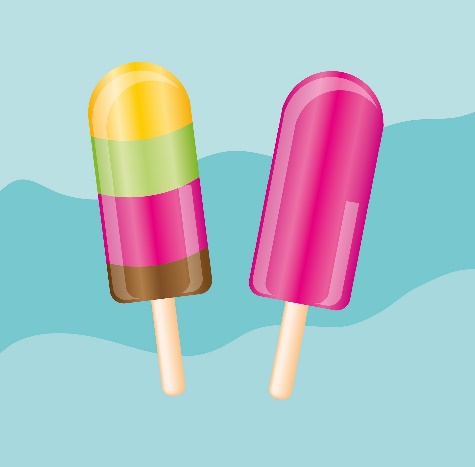 PONDĚLÍ 29.5.	Přesnídávka:Jablečné pyré 150 g, piškoty 20 g /1,3	Oběd:Mrkvičkový krém s kokosovým mlékem /1,7,8,9Maďarský kuřecí perkelt, kolínka /1,3,7Svačina:Houska 60 g, máslo 10 g, šunka 20 g, zelenina 50 g /1,7ÚTERÝ 30.5.Přesnídávka:Rohlík 60 g, losová pomazánka 30 g, zelenina 50 g /1,4,6,7Oběd:Bramborová polévka s pohankou a chřestem/1,9Moravský vrabec, špenát, brambory /1,3,7Svačina:Domácí Rafaelo koláč 60 g, mléko 200 ml /1,3,7,8STŘEDA 31.5.Přesnídávka:Kváskový chléb 60 g, ricotta 30 g, ovoce 50 g /1,7Oběd:Gulášová polévka/1,9Přírodní kuřecí kousky, pohanka, mrkev s hráškem /1,7Svačina:Houska 60 g, šunková pěna 30 g, zelenina 50 g /1,6,7ČTVRTEK 1.6.Přesnídávka:Toastový chléb 60 g, čerstvý sýr 30 g, zelenina 50 g /1,7,11,13Oběd:Hrstková polévka /1,7Fusilli se smetanovou omáčkou s kuřecím masem a sušenými rajčaty /1,3,7Svačina:Chléb 60 g, pomazánkové máslo 30 g, ovoce 50 g /1,7,11PÁTEK 2.6.Přesnídávka:Žitný chléb 60 g, máslo 10 g, šunka 20 g, ovoce 50 g /1,7Oběd:Hráškový krém /1,7,9Sladké kynuté knedlíky s jahodami, cukrem a máslem /1,3,7Svačina:Rohlík 60 g, máslo 10 g, ½ vejce, zelenina 50 g /1,3,6,7JÍDELNÍ LÍSTEK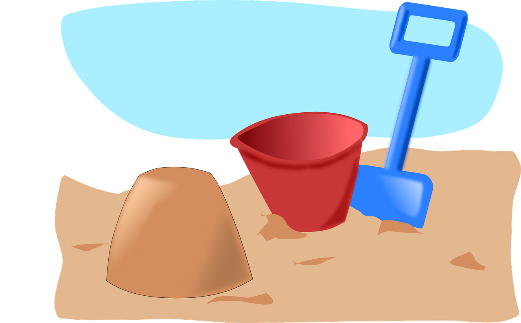 PONDĚLÍ 5.6.							Přesnídávka:Čokokuličky 50 g, mléko 200 ml /1,7	Oběd:Zeleninový krém s červenou řepou /1,7,9Milánské kuřecí špagety se sýrem /1,3,7Svačina:Houska 60 g, máslo 10 g, eidam 20 g, zelenina 50 g /1,7ÚTERÝ 6.6.Přesnídávka:Rohlík 60 g, tuňáková pomazánka 30 g, zelenina 50 g /1,4,6,7Oběd:Bramborová polévka s hráškem a chřestem /1,9Kuřecí stripsy, mačkaný brambor, okurka /1,3,7,10Svačina:Domácí perník 60 g, mléko 200 ml /1,3,7STŘEDA 7.6.Přesnídávka:Kváskový chléb 60 g, čerstvý sýr 30 g, ovoce 50 g /1,7Oběd:Kuřecí vývar s písmenky /1,3,9Francouzké zapečené brambory s kuřecím masem, okurka /1,3,7,10Svačina:Rohlík 60 g, vajíčková pomazánka 30 g, zelenina 50 g /1,3,7ČTVRTEK 8.6.CELODENNÍ VÝLET NA STARÉ HRADYPÁTEK 9.6.Přesnídávka:Chléb 60 g, máslo 10 g, šunka 20 g, ovoce 50 g /1,7Oběd:Vegetariánská gulášová polévka /1,6,9Kuřecí ragú s chřestem a paprikou, jasmínová rýže /1,7Svačina:Rohlík 60 g, máslo 10 g, mozzarella 20 g, zelenina 50 g /1,6,7JÍDELNÍ LÍSTEKPONDĚLÍ 12.6.										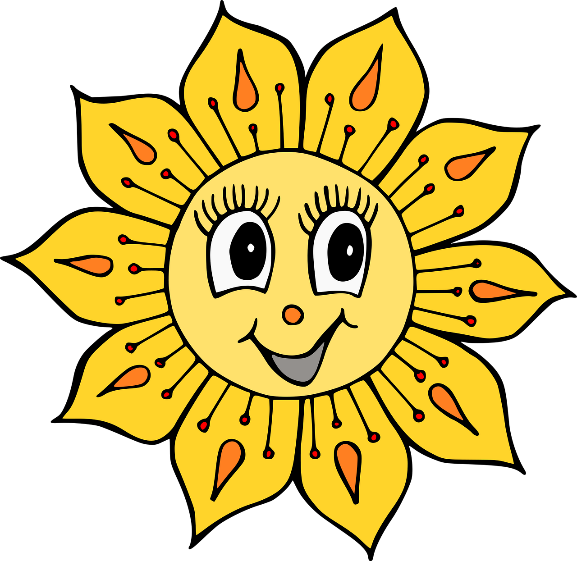 Přesnídávka:Bílý jogurt 150 g, ořechové müsli, ovoce 50 g /1,7,8Oběd:Brokolicový krém /1,7,9Treska na másle, mačkaný brambor, ledový salát /1,3,4,7Svačina:Houska 60 g, máslo 10 g, , čedar 20 g, zelenina 50 g /1,7ÚTERÝ 13.6.Přesnídávka:Kukuřičný plátek 2 ks, lučina 30 g, zelenina 50 g /1,7Oběd:Bramborová polévka s ovesnými vločkami/1,9Butter chicken, basmati rýže /1,7,11Svačina:Vanilkové pokušení 70 g, mléko 200 ml /1,3,7STŘEDA 14.6.Přesnídávka:Kváskový chléb 60 g, ricotta 30 g, ovoce 50 g /1,7Oběd:Hovězí vývar s nudlemi /1,3,9Špagety Puttanesca /1,3,7Svačina:Houska 60 g, šunková pěna 30 g, zelenina 50 g /1,6,7ČTVRTEK 15.6.Přesnídávka:Toastový chléb 60 g, tuňáková pomazánka 30 g, zelenina 50 g / 1,4,6,7,11,13Oběd:Polévka z červené čočky a rajčat /1,7Bramborové knedlíky plněné vepřovým masem, zelí /1,3,7Svačina:Chléb 60 g, pomazánkové máslo 30 g, zelenina 50 g /1,7,11PÁTEK 16.6.Přesnídávka:Vlastní – Lesní pedagogikaOběd:Zeleninová polévka s bramborem a chřestem /1,7,9Bulgurové rizoto s vepřovým masem, sýr, čerstvá krájená zelenina /1,7,9Svačina:Rohlík g, máslo 10 g, vejce ½, zelenina 50 g /1,3,6,7JÍDELNÍ LÍSTEK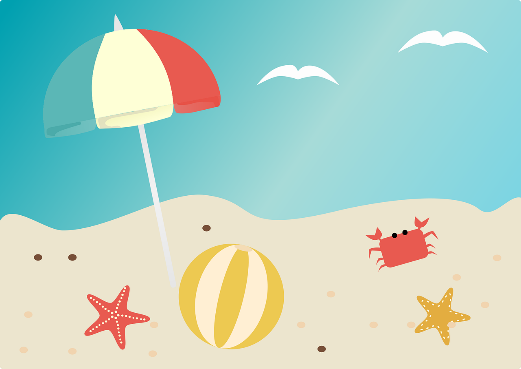 PONDĚLÍ 19.6.	Přesnídávka:Termix 90 g, ovoce 50 g /7,8	Oběd:Rajská polévka s rýží/1,7Obalované rybí filé, mačkaný brambor /1,3,4,7Svačina:Houska 60 g, máslo 10 g, eidam 20 g, zelenina 50 g /1,7ÚTERÝ 20.6.Přesnídávka:Rohlík 60 g, sardinková pomazánka 30 g, zelenina 50 g /1,4,6,7Oběd:Bramborová polévka s bulgurem/1,9Hovězí na česneku, špenát, bramborový knedlík /1,3,7Svačina:Kobliha s meruňkovou náplní 60 g, mléko 200 ml /1,3,7STŘEDA 21.6.Přesnídávka:Kváskový chléb 60 g, čerstvý sýr 30 g, ovoce 50 g /1,7Oběd:Kuřecí vývar s tarhoní /1,3,9Kuře po Burgundsku, šťouchaný brambor /1,7,9Svačina:Houska 60 g, vajíčková pomazánka 30 g, zelenina 50 g /1,3,7ČTVRTEK 22.6.Přesnídávka:Toastový chléb 60 g, pomazánka z pečené zeleniny 30 g, zelenina 50 g /1,7,11,13Oběd:Cizrnová polévka se zeleným hráškem /1Čínské kuřecí nudličky, jasmínová rýže /5,6,8Svačina:Vanilkový pudink 150 ml, piškoty 20 g, ovoce 50 g /1,3,7PÁTEK 23.6.Přesnídávka:Žitný chléb 50 g, máslo 10 g, šunka 20 g, zelenina 50 g /1,7Oběd:Kulajda /1,3,7Kuřecí tikka masala, basmati rýže /1,7Svačina:Rohlík 60 g, máslo 10 g, mozzarella 20 g, zelenina 50 g /1,6,7  JÍDELNÍ LÍSTEK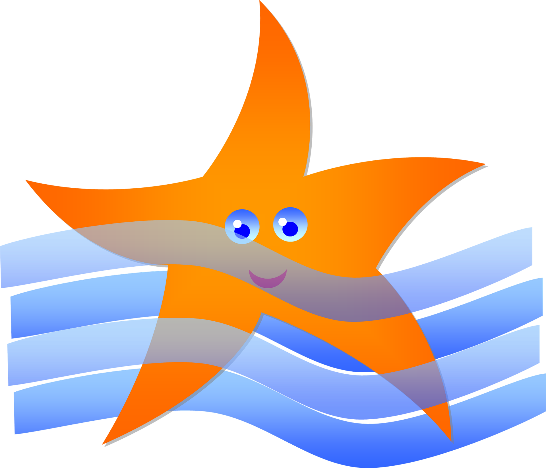 PONDĚLÍ 26.6.	Přesnídávka:Cornflakes 50 g, mléko 200 ml, ovoce 50 g /1,7	Oběd:Květáková polévka s hráškem/1,7Kuřecí ve středomořské omáčce, špagety /1,3,7Svačina:Houska 60 g, máslo 10 g, čedar 20 g, zelenina 50 g /1,7ÚTERÝ 27.6.Přesnídávka:Rýžový plátek 2 ks, lučina 30 g, zelenina 50 g /1,7Oběd:Bramborová polévka s belugou/1,9Krůtí Stroganov, divoká rýže /1,7,10Svačina:Koláč s tvarohovou náplní 60 g, mléko 200 ml /1,3,7STŘEDA 28.6.Přesnídávka:Kváskový chléb 60 g, ricotta 30 g, ovoce 50 g /1,7Oběd:Hovězí vývar s játrovým kapáním a nudlemi /1,3,9Gnocchi s lososem a špenátem /1,3,4,7Svačina:Houska 60 g, šunková pěna 30 g, zelenina 50 g /1,6,7ČTVRTEK 29.6.Přesnídávka:Toastový chléb 60 g, pažitková pomazánka 30 g, zelenina 50 g /1,6,7Oběd:Hrachová polévka /7Hovězí s rajskou omáčkou, houskový knedlík /1,3,7,9Svačina:Domácí mango termix 150 ml, ovoce 50 g /1,7PÁTEK 30.6.Přesnídávka:Žitný chléb 50 g, vajíčková pomazánka 30 g, ovoce 50 g /1,3,7Oběd:Zeleninová polévka s kroupami /1,9Lívance, jahodový přeliv, smetana /1,3,7Svačina:Rohlík 60 g, máslo 10 g, ½ vejce, zelenina 50 g /1,3,6,7    